PressemitteilungBei Rückfragen bitte:Dr. Gunther SchunkCorporate CommunicationsVogel Business Media97064 WürzburgTel. +49 931 418-2590pressestelle@vogel.de www.bikeundbusiness.de 30.11.201610 Jahre Best Brands: Die Sieger mit den zufriedensten Händlern 2016Preisverleihung auf der 7. Fachtagung „bike und business“Das Fachmedium „bike und business“ vergibt im Rahmen der „Best Brands“ Auszeichnungen an Hersteller und Zubehörindustrie. Deutschlands Händler 
bewerten, wie zufrieden sie mit der Arbeit ihrer Lieferanten sind und geben ihnen Schulnoten. 2016 bereits zum zehnten Mal: Jubiläum!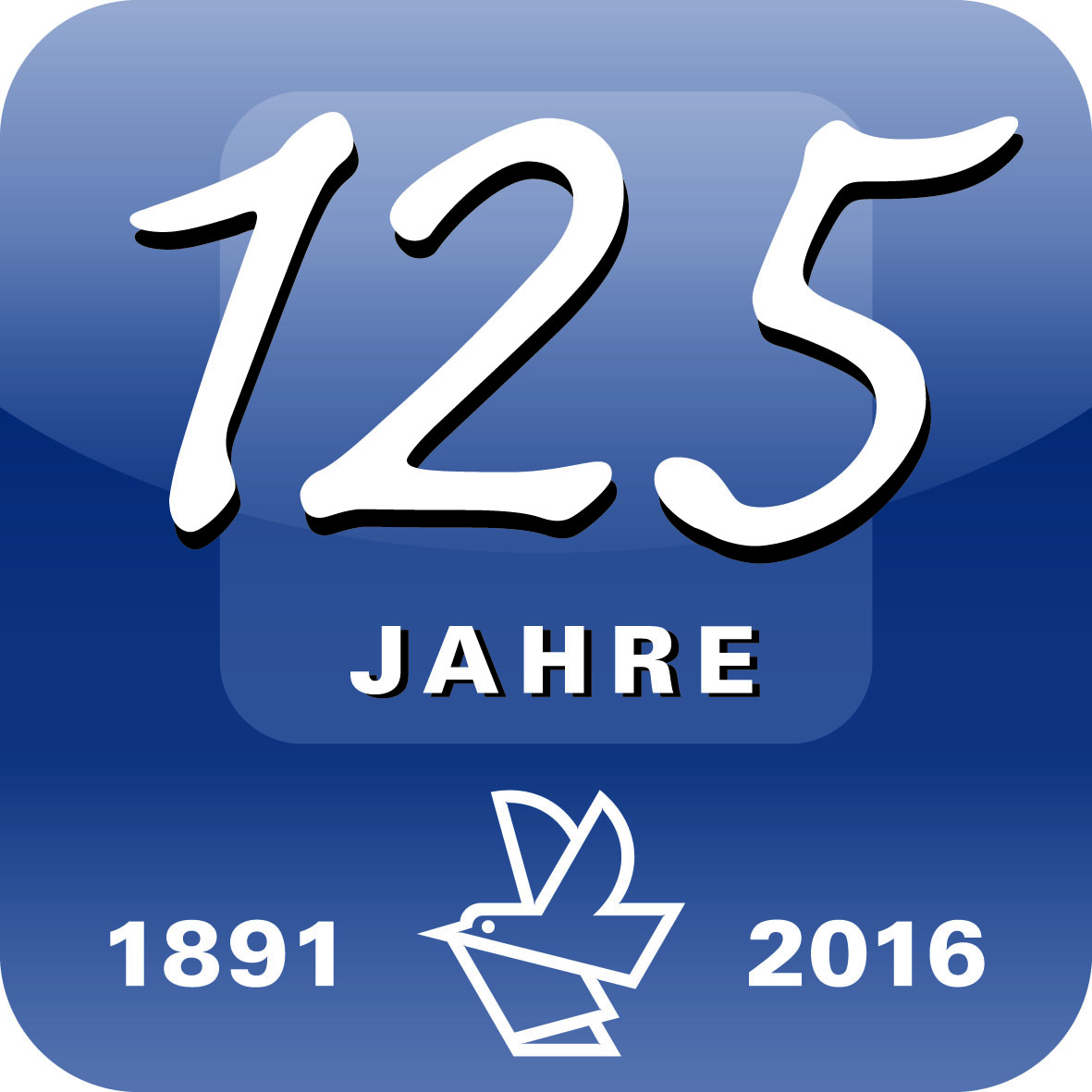 Das Schaulaufen der Besten fand vor 315 Gästen auf dem Gala-Abend der 
7. Fachtagung „bike und business“ am 24. November 2016 im Würzburger 
Vogel Convention Center statt. Die „Best Brands 2016“ der Kategorie „Motorrad Volumenhersteller“ sind Harley-Davidson, BMW und Kawasaki. Grundlage für die Auszeichnung war die Händlerzufriedenheitsabfrage, die im Rahmen der Motorradmarktanalyse 2016 des Branchenblattes durchgeführt wurde. Bewertet wurden u.a. die Qualität der Produkte, Technischer Support im Service, Lieferfähigkeit sowie die Händler-Unterstützung bei Marketing und Vertrieb.Basis für die Stichprobenziehung waren die Empfänger des Fachmediums „bike und business“. Von 12. Juli bis 12. September 2016 wurden durch DataM Services 503 vollständige Telefoninterviews durchgeführt. Unterstützt wird die Studie vom Internet-Marktplatz Mobile.de und der Santander Consumer Bank. Die Best Brands 2016 sind:Reifenhändler:1. H. Hamburger Reifen GmbH, Deggenhausertal2. Boxenstopp Heitz GmbH, Bielefeld3. Zweiradbereifung Hohl GmbH, LeverkusenReifenhersteller:1. Bridgestone Deutschland GmbH, Bad Homburg v.d.H.2. Metzeler (Pirelli Deutschland GmbH), Breuberg3. Michelin Reifenwerke AG & Co. KGaA, KarlsruheÖl:1. Motul Deutschland GmbH, Köln2. Total Deutschland GmbH, Berlin3. Fuchs Silkolene, MannheimMotorradzubehör- und Verschleißteile:1. Wieres Motorrad-Zubehör GmbH, Bonn2. Johannes J. Matthies GmbH & Co. KG, Hamburg3. Parts Europe GmbH, Wasserliesch-TrierWerkstatt-Ausrüstung und -Technik:1. Johannes J. Matthies GmbH & Co KG, Hamburg2. Econ Werkstattausrüstungs GmbH, Dernbach3. Niemann + Frey GmbH, KrefeldBekleidung:1. Hostettler GmbH/IXS Motorcycle Fashion, Müllheim2. Germot Motorcycle Fashion, Dreieich3. Motoport e.K., VarelHelme:1. Speeds (MSA Motor Sport Accessoires GmbH), Weiden2. Scorpion Sports Europa (Trophy BV), Ossendrecht (Niederlande)3. Germot Motorcycle Fashion, DreieichVollsortimenter:1. Johannes J. Matthies GmbH & Co KG, Hamburg2. Niemann + Frey, Krefeld3. Hartje Mot-Team (Hermann Hartje KG), HoyaQuads / ATVs / Trikes:1. Harley-Davidson Germany, Neu-Isenburg2. Yamaha Motor Deutschland GmbH, Neuss3. Can-Am (BRP Germany GmbH), HildenMotorroller:1. Kawasaki Motors Europe (Niederlassung Deutschland), Friedrichsdorf2. BMW Motorrad Deutschland, München3. Kymco (MSA Motor Sport Accessoires), WeidenMotorräder Nischenanbieter:1. Royal Enfield (KSR Group GmbH), Krems a. d. Donau2. Husqvarna Motorcyles Deutschland GmbH, Ursensollen3. Rieju (Enmoto Deutschland), GrazMotorräder Volumenhersteller:1. Harley-Davidson Germany, Neu-Isenburg2. BMW Motorrad Deutschland, München3. Kawasaki Motors Europe (Niederlassung Deutschland), FriedrichsdorfDie vollständige Motorradmarktanalyse (PDF) können Sie gegen eine Schutzgebühr von 180 Euro bei oliver.kuhn@vogel.de bestellen.„bike und business“ ist eine Fachzeitschrift für die motorisierte Zweiradbranche im gesamten deutschsprachigen Raum. Das Unternehmermagazin mit Weiterbildungsteil und interaktiver digitaler Community informiert den Motorradhandel und -service, Hersteller/Importeure, Zubehörindustrie und Verbände. „bike und business“ ist offizielles Organ des Bundesinnungsverbandes Deutsches Zweiradmechaniker-Handwerk (BIV) und veröffentlicht die Technischen Mitteilungen, die Betriebe für die gesetzliche Abgas-untersuchung Kraftrad (AUK) benötigen. Tägliche News aus der gesamten Motorrad-Branche gibt es unter bikeundbusiness.de sowie im 2 x wöchentlich erscheinenden Newsletter. Das Stammhaus Vogel Business Media ist Deutschlands großes Fach-medienhaus mit 100+ Fachzeitschriften, 100+ Webportalen, 100+ Business-Events sowie zahlreichen mobilen Angeboten und internationalen Aktivitäten. Hauptsitz ist Würzburg. Das Unternehmen feiert 2016 seinen 125. Geburtstag und „bike und business“ 2017 seinen 25.Diese Pressemitteilung finden Sie auch unter www.vogel.de.Belegexemplar/Link erbeten.